А.С. Пушкин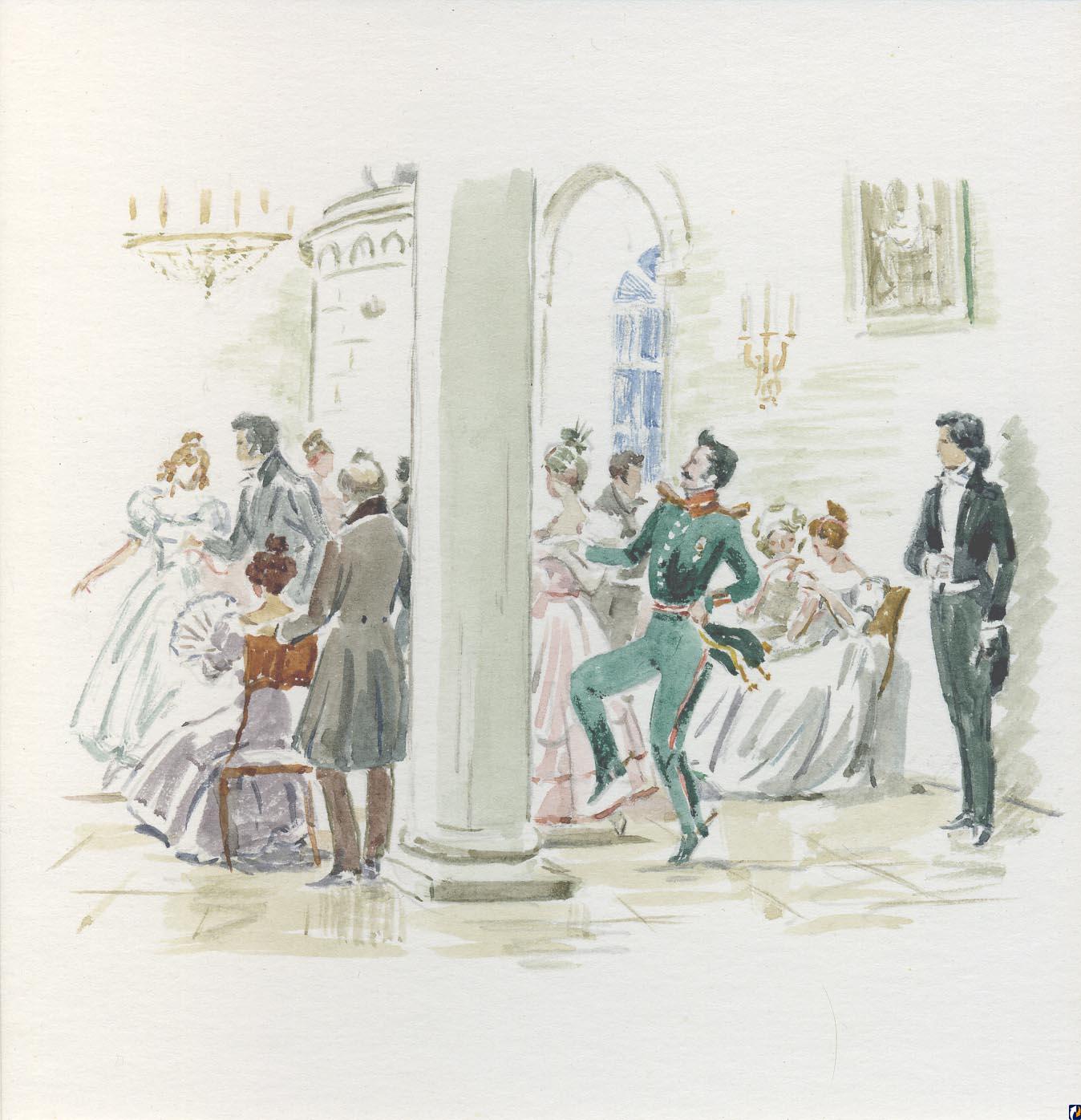 Евгений Онегин«Кто жил и мыслил, тот не может В душе не презирать людей…»